Как лечили Петушка.
Осеннее развлечение для детей младшей группы - 2014 год
Звучит осенняя песенка, в зал заходят дети. 
Воспитатель:   Снова осень за окошком, Дождик сыплется горошком, Листья падают, шурша, Как же осень хороша! Давайте все осенним днём,По тропинке в лес пойдём.По тропинке зашагаем,Может, осень повстречаем?Игра «По тропинке»  На паузу дети приседают.По тропинке мы шагаем, дружно ноги поднимаем,Друг за другом мы идем и с тропинки не сойдем. Пауза.А теперь поскачут ножки быстро по лесной дорожке,Прыгай, прыгай веселей, своих ножек не жалей! ПаузаА теперь пойдем все тише, чтоб никто нас не услышал, Потихонечку крадись и пониже ты пригнись. Пауза.Побежали наши ножки быстро по лесной дорожке, Все бежали, торопились. Мы пришли. Остановились.Воспитатель:   Но где же осень? Вдруг она забыла к нам дорогу?С делами может быть, одна,Замешкалась немного?Давайте Осень позовем,Про Осень песенку споемПесня «Осенняя песенка»Под музыку выходит ОСЕНЬ. ОСЕНЬ:         Здравствуйте, мои друзья! К вам пришла на праздник я! Я немного задержалась, Все трудилась, наряжалась! Раздавала всем осинкам Разноцветные косынки,  Провожала стаи в теплые края, Наконец на праздник к вам пришла, друзья. Я Осень золотая, хочу вас удивитьОсенние листочки всем  деткам подарить!Воспитатель:   Мы листочки возьмём,
С ними танцевать пойдём!Танец с листочкамиЗакончив танец, складывают листочки в корзину.
ОСЕНЬ:         Как хорошо мы с вами с листочками потанцевали!
И так хорошо все листочки собрали, молодцы!
А теперь садитесь на свои места, отдохните!
Дети садятся на стульчики.
ОСЕНЬ:         Ребята, послушайте, какую я знаю загадку!
Вместе с солнышком встаёт,
«Ку-ка-ре-ку!» он поёт.
Шпоры есть и гребешок. Кто же это?
Дети: Петушок!
ОСЕНЬ:         Правильно! Петушок! А вы знаете, где живёт Петушок?
Дети: Да!
ОСЕНЬ:         Давайте отправимся к нему в гости!
А поедем мы к нему на автобусе!
Все в автобус быстро сели,
Песню весело запели!
Игра «Автобус» Железновых 
Все: Приехали!ОСЕНЬ:         Петушок, Петушок, выходи скорей!
Встречай своих гостей! Никто не выходит.
ОСЕНЬ:         Не слышит Петушок. Давайте все вместе его позовём, да подружнее!
Все: Петушок! Петушок!
Выходит важный Петушок.
Петушок: Кто, кто тут кричит?
Кто, кто тут шумит?
ОСЕНЬ:         Петушок, не сердись!
Это ребята из детского сада  в гости к тебе приехали!
Петушок обрадовался: Как я рад, что вы приехали ко мне в гости!
С вами мне будет интересно!
ОСЕНЬ:         А мы и про тебя песенку можем спеть!
Давайте песенку споём Пете – петушку!
Песня «Петушок»
Петушок: Спасибо вам, ребятки! 
Порадовали вы меня своей песенкой!
Ребята, а хотите, я вам сейчас расскажу свой стих?
Ведь я самый лучший поэт! (выходит на середину зала в позу поэта)
- Каждый раз по утру
Я кричу «ку-ка-ре-ку!!! (кланяется, все ему хлопают)
А вы стихи знаете?
Воспитатель:   Конечно! Мы выучили много стихов про осень! 
Садись рядом с нами и послушай!
1 РЕБ. - Солнце улыбается, золотом сверкая.
Всем нам очень нравится осень золотая.

2 РЕБ. - Мы бежим по лужицам, по лесной тропинке.
Листья в небе кружатся, капают дождинки.

3 РЕБ. - Осень, осень золотая ходит по тропинкам,
И рисует для ребят жёлтые картинки. 

4 РЕБ. - Ветер с листьями играет, листья с веток обрывает,
Листья жёлтые летят прямо под ноги ребят!Песня «Дует, дует ветер»
Петушок: Молодцы, ребятки! Как хорошо стихи рассказали песенку красивую спели! Вы меня порадовали!
ОСЕНЬ:         Поиграть  нам  не  пора  ли? 
Расскажите нам скорей, сколько знаете дождей!  
                        Игра "Сколько знаем мы дождей?" 
Сколько знаем мы дождей? (ручки разводим в стороны) 
Посчитайте поскорей! (считаем пальчики) 
Дождик с ветром (ручками качаем над головой), 
Дождь грибной (делаем над головой "домик"), 
Дождик с радугой-дугой ("рисуем" над головой радугу)! 
Дождик с солнцем (ручки вверх, ладошки раскрыты), 
Дождик с градом (потопали ножками), 
Дождик с тихим листопадом (потихоньку приседаем, ручки опускаем вниз)! Воспитатель: Какая забавная игра с дождиком! А мы про дождик песню знаем! Хочешь послушать?Петушок: Очень хочу! Я и сам вам подпою!Песня «Дождик» с движениями.ОСЕНЬ:         Когда светит солнышко – можно погулять,
Ходить, топать весело, по лужицам скакать!
Только дождик застучит – все под зонтик убежим!
Игра «Солнышко и дождик»
После игры Петушок держится за горлышко, кашляет.
ОСЕНЬ:         А кто это кашляет? Да неужели это Петушок! Ты что, заболел?
Петушок сиплым голосом: Я под дождиком промок
И потерял свой голосок…Кхе-кхе…
Садится на стул, вид больной. Дети жалеют.
Воспитатель: А - я - я - яй, какая неприятность.Давайте Петушка лечить! Где наша дорожная аптечка? 
Давайте сюда одеяло, молоко, шарфик, микстуру, градусник!
Дети всё приносят, укрывают Петушка, жалеют.
Петушок выздоравливает.
Петушок: Спасибо вам, ребята! Вы так хорошо обо мне позаботились, и я стал здоров! 
Завтра   снова по утру закричу: Ку-ка-ре-ку!
ОСЕНЬ:         Как хорошо всё закончилось!
Петушка мы вылечили! 
Пора и танец весёлый нам начинать!
Дети парочку берите, да танцевать выходите!
Давайте Петушку покажем, какие мы дружные!
Танец «Поссорились – подружились» 
Петушок:  Очень весело плясали, ребятки! А теперь надо собрать урожай с грядок.Хоровод «Есть у нас огород»Петушок:  Спасибо вам , что вы помогли урожай собрать , я хочу вас угостить! 
Выносит корзину с фруктами.
ОСЕНЬ:         Спасибо тебе, Петушок!
А нам пора в путь дорогу собираться, в детский сад возвращаться!
Петушок, береги себя, и больше не простужайся!
Ведущий и дети прощаются с Петушком, выходят из зала.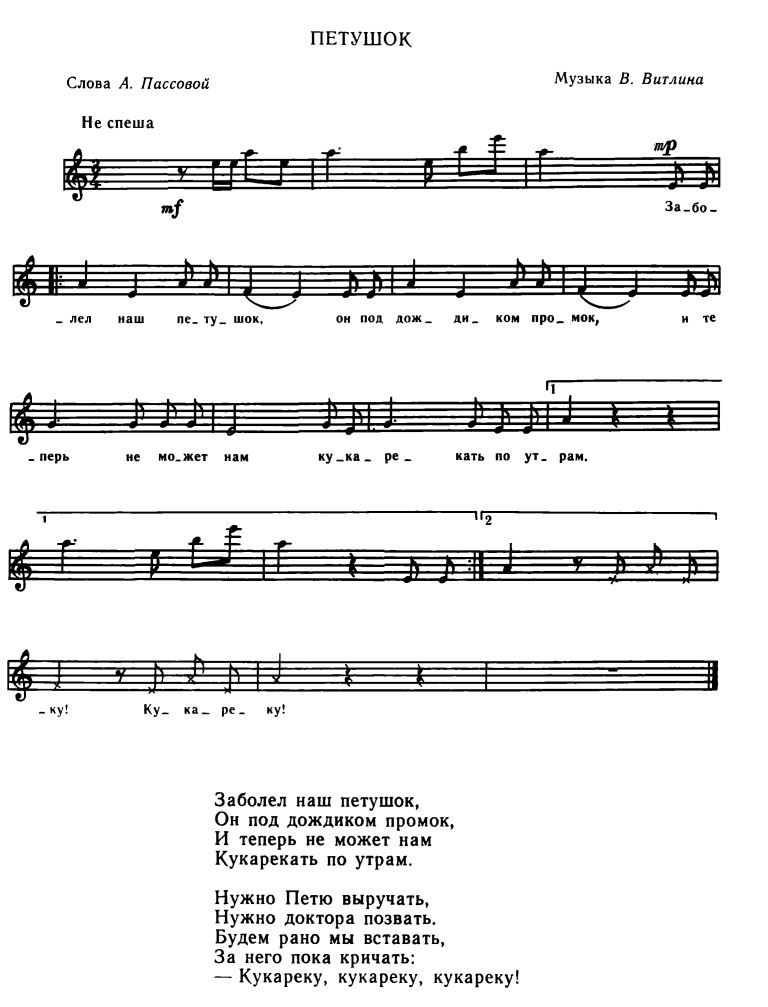  «Песня про Осень»Лето быстро кончилось,
Осени пора.
В платье золотистом
Осень к нам пришла. Припев.2 куплет:Припев.«Осень»Осень, осень к нам пришла,
Дождь и ветер принесла.
Кап-кап-кап,
Кап-кап-кап,
Дождь и ветер принесла.Песни птичек не слышны, - 
Подождем их до весны.
Чик-чирик,
Чик-чирик,
Подождем их до весны."Огородная-хороводная"

1.       Есть у нас огород
И  морковка там  растёт.
Вот такой вышины, вот такой ширины. (2 раза)
Ты морковь сюда спеши и немного попляши.
А потом не зевай и в корзинку полезай. (2 раза)  

2.      Есть у нас огород
И капуста там  растёт.
Вот такой вышины, вот такой ширины. (2 раза)
Ты лучок сюда спеши и немножко попляши.
А потом не зевай и в корзину полезай. (2 раза)  

3.     Есть у нас огород
И картошка  там растёт.
Вот такой вышины, вот такой ширины. (2 раза)
Ты капуста к нам спеши и немного попляши.
А потом не зевай и в корзинку полезай. (2 раза) 

4.     Есть у нас грузовик
Он не мал и не велик.
Вот такой вышины, вот такой ширины. (2 раза)

Ты шофёр сюда спеши и немного попляши.
А потом не зевай, увози наш урожай. (2 раза)«Дует ветер»Дует ветер, дует, дует, задуваетЖелтые листочки с дерева срывает И летят листочки,Кружат по дорожке,Падают листочкиПрямо нам под ножки.«Заболел наш петушок»Заболел наш петушок,Он под дождиком промок,И теперь не может нам Кукарекать по утрам.Нужно Петю выручать,Нужно доктора позвать.Будем рано мы вставать,За него пока кричать:— Кукареку, кукареку, кукареку!Осень, Осень,
С нами поиграй.
Дождиком холодным 
Ты нас не пугай. Желтые листочки
Кружатся, летят.
Ягодки рябинки
Огоньком горят. Осень, Осень,
С нами поиграй.
Дождиком холодным 
Ты нас не пугай. Пожелтел зеленый сад,
Листья кружатся, шуршат.
Шу-шу-шу,
Шу-шу-шу,
Листья кружатся, шуршат. 